МБДОУ детский сад «Белый медвежонок»ВЫПУСКНОЙв подготовительной группе«Царевна-лягушка»Муз. руководитель: Вихорева О.В.Газ-Сале, 2018г.Звучит торжественная музыка, в зал входят ведущиеВедущий:
Здравствуйте дорогие мамы, папы, бабушки и дедушки! Вы знаете, зачем вы и мы сегодня здесь собрались? Правильно – сегодня мы вместе будем прощаться с детским садом, и напутствовать ваших детей, внуков и внучек на более взрослую жизнь – школьную.
А вам не кажется, что тут кого-то не хватает? Конечно же – не хватает юных выпускников, наших детишек. И так, встречайте – выпускники детского сада номер (номер детского сада)!

Но в зал ни кто не входит. Тишина.

Ведущий:
Что случилось? Почему нет выпускников?

В зал забегает Баба Яга

БЯ:
ЭГЕГЕЕЙ!! Что, ждёте своих детишек? А вот не дождётесь!

Ведущий:
Ну и ну, Баба Яга пожаловала… И почему не выходят дети?

БЯ:
Я самая известная Баба Яга в округе! А дети не выходят потому, что я их похитила!

Ведущий:
Как это похитила? И что же теперь нам делать?

БЯ:
Что делать? Не знаю. Но у меня есть сундук (показывает сундук), в нём сокровища. А вот ключа от сундука нет. Но я знаю, что ключ у кого-то из вас (показывает на родителей).

Ведущий:
Да нет, вы что-то путаете. У родителей нет ключа от вашего сундука.

БЯ:
А это мы сейчас проверим!

Пират подходит к родителям и по очереди выгоняет их с места. Поднимает стул и смотрит под ним. Под одним из стульев при помощи скотча приклеен ключ. Пират радостно кричит и забирает ключ.

БЯ:
Аха! А вот и он – ключ от сундука! А говорили, что нет его у вас! Так, посмотрим, все ли сокровища на месте.

БЯ открывает ключом замок и открывает крышку сундука. В сундуке вместо сокровищ лежат школьные учебники и тетради, книги и так далее.

БЯ:
Что?! И это сокровища, за которыми я охотился пять лет!

Ведущий:
Баба Яга! Так это же то, что надо! Это же настоящее сокровище для наших выпускников. Они как раз собираются пойти в школу и эти книги и учебники им очень пригодятся!

БЯ:
Да? А мне что делать?

Ведущий:
А тебе необходимо выпустить детей и провести вместе с нами этот праздник!

БЯ соглашается и уходит выпускать детей.

время звучит музыка ВХОД ДЕТЕЙ. 

Ведущий:
А вот ионии – наши красивые и уже взрослые выпускники! Ну что, ребята – проведём последний день в детском саду ярко, красиво и шумно?! Тогда начнём!
И сперва давайте послушаем красивые стихи, в которых дети расскажут о своих планах на лето перед долгим первым учебным годом.

Дети рассказывают стихи.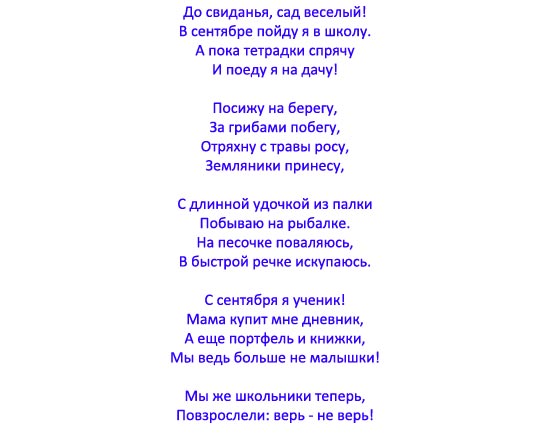 
ПЕСНЯ  «До свиданья, детский сад»А на горку и качели мы взбирались еле – еле,У зеленой лавочкимы играли в салочки!Пр: До свиданья детский сад, плюшевые мишки! Ждут девчонок и ребят 1 – ый класс и книжки!2. В паровозик мы играли, громче радио кричали!А в песочке калачи, Айболит, зверей лечи!3.  Воспитатели учили, что бы дружными мы были,Не забудем мы про вас, шлет привет нам первый класс!
садятся на стульяВедущий:
Вот так планы у детей! И это хорошо – летом нужно отдыхать и набираться сил, чтобы осенью сразу начать учиться в школе.

Ведущий: Да, стихи хорошие и планы на лето отличные. А мне больше нравится в отпуске плавать в море. Когда я плаваю по морю, то будто танцую на волнах!
Ведущий: Даа.. а наши ребята и без моря отлично танцуют, вот какой веселый танец они приготовили.

Веселый танец «Царевны».
Ведущая: а наших выпускников сегодня пришли поздравить малыши. Встречайте маленьких артистов!Входят выпускникиРебенок -1:Мы ребята, малыши, всех поздравить вас пришлиВ первый класс вы поступайте, детский сад не забывайте.Ребенок-2:Мы- забавные, смешные, были ведь и вы такими.Мы немножко подрастем- тоже в школу к вам придем!Ребенок -3:С нами вы всегда играли, малышами называли.Ребенок -4:Никогда не обижали, но игрушек не давали.Ребенок -5:Но теперь вы не такие, вы уже совсем большиеМы пришли поздравить вас с переходом в первый класс!И на празднике на вашем мы для вас сейчас попляшем!Танец малышейВоспитатель: Ребята, давайте поблагодарим малышей за поздравления.Дети подготовительной группы хлопают.фанфарыВыходят дети-ведущие1Ребята, гости и родителиСпектакль увидеть не хотите-ли?Могу шепнуть я вам на ушкоЕсть в нем царевна и лягушкаГероев интересной книжкиПредставят вам подготовишки!Не ради славы и наград,Последний это наш парад.2Нам не топтать уже дорожки вблизи соломенной сторожкиИ с нашим садиком признаться нам очень грустно расставаться.Мы на часок оденем маски, чтоб побывать в волшебной сказкеМы стали взрослыми почти, так пусть сбываются мечтыМы много тайн еще узнаем, итак друзья – мы начинаем!Сказочница:Дело было встарьЖил на свете царьУправлял страною справно И жилось народу славно.Да и царь жил хорошо…Годы шли, а царь старелВот однажды он велелСыновьям своим любимым лук и стрелы в руки взятьв разны стороны стрелять.Выходят царь с царицей, и три сына царевичаЦарица:Вам давно пора женитьсяИ скорей остепенитьсяЦарь:Внуков нянчить я б хотелОтойти от царских делВ чисто поле выходитеСтрелы наугад пуститеТам где стрелы упадутЖен царевичи найдутЦарица:Что ж сыны, идите с БогомДалека у вас дорога.Царица уходит, а царь и царевичи танцуют танец «Богатыри», затем царевичи берут луки и стрелы1 царевичВыбирай стрела дорогу ты к боярскому порогуТам в высоком терему я найду себе жену(стреляет)Выбегает боярская дочь:Мамки, няньки выбегайтеЖениха скорей встречайте!Забивка РНМ: 1 царевич подходит к невесте, кланяется.Боярская дочь:Стать царевной право словоЯ давно уже готовоХоть сегодня под венец И поедем во дворец!Забивка РНМ: 1 царевич с невестой уходят, выходит 2 царевич и стреляет2 царевич:Ты лети стрела далекоК купцу на двор широкийГде добра не сосчитатьБуду там жену искатьКупеческая дочь:Жду я дни и ночи напролетНу когда жених придет!Страсть как замуж мне охотаОткрывай скорей ворота!Забивка РНМ: 2 царевич подходит к невесте, кланяется.Купеческая дочь:Да не уж то мне не снитсяЖить я буду как царицаНа скамьях сидеть дубовыхНа перинах спать пуховых!С золотого блюда естьДаа… по мне такая честь!Забивка РНМ: 2 царевич с невестой уходят, выходит 3 царевич и стреляет2 царевич:Высоко стрела взлетела и за лесом скрыласьВидно счастье далеко где-то заблудилосьИ искать его теперьЛишь за тридевять земельЗабивка РНМ:3 царевич подходит к болоту, а там сидит лягушка.Лягушка:Что ж не рад царевич мойПовстречался ты со мнойЗнать судьба твоя такаяБуду я тебе женой.Забивка НРМ: царевич берет лягушку:3 ЦаревичНу так прыгай в мой мешокПоспешим же, путь далек Забивка РНМ: Царевич прячет лягушку в мешочек и уходитВыходит сказочница:Во дворце веселье, смехПриглашаем в гости всехБудет свадьба, будет пирНа весь мир!!!Забивка РНМ: выходят царь с царицей, Сказочница: старший сын к царю идет, дочь боярскую ведетА за ним и средний сын, дочь купеческая с ним3 царевич идет один грустныйЦарь:Ну а где ж твоя сынок?3 царевич:Погляди отец в мешокЦарица:Всякое бывает, что жОт судьбы ты не уйдешьЦарь:Испытать хочу я васОтдаю такой приказК завтрому рубашку сшитьБуду я ее носитьПеред всеми красоваться и невесткой похвалятьсяЗабивка РНМ: все уходят остается 3 царевич3 царевич: Что же делать, как же бытьКак царю рубашку сшить?Эх…… (ложиться спать на лавку)Выходит царевна (лягушка)Звезды светят ха окошкомТы поспи Иван немножкоЗакрывай глаза скорейУтро ночи мудреней..Из тонкой лунной нити из света звезд небесныхЯ изготовлю пряжу которой нет чудеснейЗвезда как лучик солнца пускай сияет яркоДля батюшки не будет прекраснее подаркаЗвездочки красавицы, скорее выходитеПряжи для рубашки напрясть мне помогитеТанец звездочек (в конце танца царевна накрывает Ивана новой красивой рубашкой)Сказочница:День настал и наконецЯвились братья во дворецУдивить им всех охотаПринимайте-ка работуВыходят 1, 2 и 3 царевичи по по очереди под музыку подходят к царюЦарица (берет 1ю рубашку):Не пойму я что такое?Тут рукав короче вдвое!Царь:Отнесите в огородлишь для пугала сойдет!Царица (берет 2 рубашку):Это что? По новой моде?Велика она вам вроде…Царь:Балахон не подойдетНе хочу смешить народЦарица (берет 3 рубашку):Вот рубашка всем на диво!И удобна и красива!Царь:Буду в праздники носитьИ невестушку хвалить.А теперь повелеваю всем испечь по караваю!Ох люблю покушать яУж порадуйте царя!Забивка РНМ: все расходятся, остается Иван-царевич:Вот квашня стоит на местеКто же мне поставит тесто?Эхх…. (ложиться спать на лавку)Забивка РНМ: выходит Царевна лягушка, подходит к Ивану, гладит его по голове.Царевна-лягушка:Звезды светят ха окошкомТы поспи Иван немножкоЗакрывай глаза скорейУтро ночи мудреней..Берет квашню и заводит ее:Ты мелись, мелись мукаБудь бела ты и легкаТы пекись пирог на дивоПышный вкусный и красивыйТанец с колосками…..Сказочница:Вот и утро наконецЯвились братья во дворецУдивить им всех охотаПринимайте-ка работуЗабивка РНМ: Выходят царь с царицей и сыновья по очереди с женами подносят им караваи…Царица берет 1 каравай:Ваш пирог чернее сажиВыпачкала руки дажеЦарь:Не нужен мне пирог такойУбирайте с глаз долой!Царица (берет 2 каравай):Это не пирог – замазкаОн не вкусный, липкий, вязкий!Царь:Эх.. случилась бы бедаОт такого пирогаЦарица (берет 3 каравай):Этот вот пирог на дивоПышный вкусный и красивый!Царь:Ваниль орехи и цукатыАх какие ароматыУгощенья знатныеИ для всех приятные!Нынче праздник объявляем И на праздник приглашаемОбщий танец на приеме у ЦаряСказочница:А в это время в царстве кощеевом все содрогаетсяКощей лягушку-царевну вернуть пытаетсяЗабивка тревожная музыка: выходит кощейКощей:Я кощей чародейБыла красавица царевнаИ сватался я к нейПосмела она мне отказатьТеперь пришлось ей лягушкой стать!Но осталось три дня ей шкуру носитьКак же я мог об этом забытьТемные силы я вас вызываю!Черные тучи на всех напускаю!Пусть Иван у лягушки шкуру возьмет!И в печке жаркой сожжет!Сказочница:Во дворец братья идутЖен своих на пир ведут!Все выходят, Иван один1 царевич:Что же ты один Ванюша?Ну и где ж твоя лягуша?Иван-царевич:Обещала нарядиться и на пир сюда явитьсяВсе:Нарядиться? Вот потеха!Мы умрем сейчас от смеха (смеются)Сказочница:Тут ворота отварилисьНа пороге появилась раскрасавица девицаЧерноброва, белолицаВасильковые глазаАх как чудо хороша!Подошла к Ивану близкоПоклонилась низко-низкоЦаревна-лягушка:Что же медлишь ты ИванТы представь меня гостям!Царица: Вот так чудо вот так дивоВсе:Ах царевна как красива!Сказочница:И от радости от нашейПоиграем и попляшем!Игра-танец ручеек, пока все играют Иван говорит:Не советуясь с женойПобегу-ка я домойШкуру кину сразу в печьЧтоб ее скорее сжечь!(убирает шкуру в печь, царевна в это время убегает)Царица:А царевна-то пропалаБудто вовсе не бывалоЦарь:Где искать ее теперь?Лишь за тридевять земель!Сказочница:Пошел Иван за царевной своейШагает он семь долгих дней и ночейЗабивка РНМ: Иван идет, ему навстречу выходит избушка на КНИван:Ну и ну вот так избушкаНа лесной стоит опушкеКто живет в таких домахНа куриных на ногах!Эй избушка повернись!Эй хозяин покажись!Иван отходит, выбегают бабки-ежки, танцуютБабки ежки:Кто тут наш покой нарушил?Разбудил ты нас старушек!Что за парень перед намиНа обед съедим с грибами!На лопату посажу и зажарю в печкеЧто царевич испугался? Екнуло сердечко?Иван царевич:Хоть я парень молодой,Но я смелый боевой!Потревожил, извинитеГоре у меня, поймите.Вы наверное слыхалиУ меня жену укралиПомогите ради БогаПокажите мне дорогуБабки ежки:Что ж поможем мы ИвануЯ пойду клубок достануВот держи клубочекИ беги дружочекМимо леса мимо поляТам ты дуб увидишь вскореПод ним сундук стоитВ нем игла с яйцом лежитВот и смерть кощеяТы сломай ее скорее!Иван-царевич:Спасибо бабушки спасибоОт всей души благодарюСвою красавицу царевнуСейчас же побегуЗабивка тревожная музыка: кощей ведет царевнуКощей:Что ж царевна так и бытьЯ готов тебя проститьБудешь ты моей женойЛюбовать меня красойТы довольна?Царевна:Ну уж нет! Окончательный ответ!Я Иванушку люблю, за тебя я не пойду!Кощей:Не видать тебе больше белого светаНи белой зимы ни зеленого лета!Выбегает Иван:Зря ты хвалишься Кощей!Смерть твоя в руке моей!И конец приходит злуНадломлю сейчас иглу! (ломает, кощей падает)Царевна:Здравствуй муж мой дорогойРада встретится с тобойТы кощея победилТы меня освободилА теперь пора домойТам устроим пир горой!Сказочница:Тут и сказочке конецА кто слушал – молодец!(общий поклон)Стихи (слова благодарности сотрудникам детского сада)Песня «Детский сад – волшебная страна»Слово заведующей детского садаСлово родителейОкончание, фотосессия.